Iowa Department						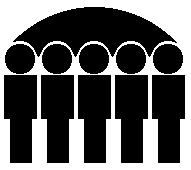 Of Human ServicesKevin W. Concannon, Director	Statistical Report On FIP Applications And Cases Discontinued	December, 2003	Number of Applications:	FIP	FIP-UP	Total	Pending at Beginning of Month:	811	174	985	Received during the Month:	4,604	762	5,366	Total Dispositions in Month:	4,721	797	5,518	Approved:	3,630	542	4,172	Denied:	859	205	1,064	Disposed of by other means:	232	50	282	Pending at end of Month:	694	139	833	Reasons for Applications Denied:	No Eligible Child:	126	12	138	Not Deprived of Support or Care:	0	0	0	Resources Exceed Limits:	11	7	18	Income Exceeds Standards:	319	112	431	Failure to Comply w/ Procedural Req:	394	74	468	Failure to Comply w/ JOBS Req.:	0	0	0	Undocumented Alien:	2	0	2	Nonresident:	7	0	7Reasons for other Dispositions:	Application Withdrawn:	229	49	278	Unable to Locate or Moved:	3	1	4Reasons for Cancellation of Active Cases:	No Longer Eligible Child:	170	6	176	No Longer Deprived of Support or Care:	0	0	0	Resources Exceed Limits:	0	0	0	Income Exceeds Limits:	782	152	934	Moved or Cannot Locate:	74	6	80	Recipient Initiative:	290	27	317	Failure to Comply w/ Procedural Req.:	759	114	873	Failure to Comply w/ JOBS Req.:	0	0	0	Loss of Disregards under JOBS Pr'gm:	0	0	0Total Cases Cancelled:	2,075	305	2,380Prepared by:Bureau of Research Analysis	Judy Darr (515) 281-4695Division of Results Based Accountability	   Statistical Research Analyst	